２０１５年２月　英会話サロン　“Ｅｎｇｌｉｓｈ　Café　(英会話カフェ)”　       月会費：8,000円（月４回） 　12,000円（朝のクラス＋土曜日　or 夜のクラス＋土曜日のとり放題）　　　16,000円（すべて取り放題）　　or　1回3,000円/90　min. or 2,000円/60 min.クラス分け：　　　C（Beginners-Intermediate）・Ｂ(Intermediate)・A(Intermediate-Advanced)　水曜日の英文法のクラスが２クラスになりました。土曜日のBusiness English Ｃａｆｅは、Ｉａｎ　Ｓｍｉｔｈ先生（カナダ人。　英語指導歴２０年以上）がＬｏｕｉｓ先生の後を引き継ぐことになりました。　Ｌｏｕｉｓ先生のご紹介です。　どうぞ、よろしくお願いいたします。Sun.Mon.Tue.Wed.ThursThursFri.Fri.Sat.1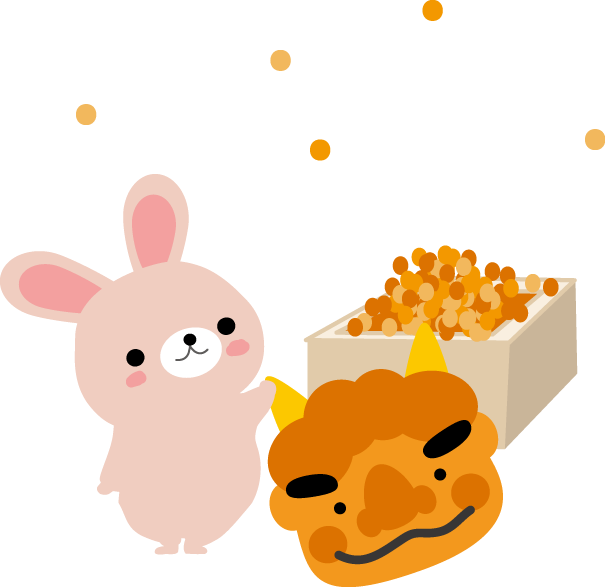 219:30 – 21:00初めてのTOEIC  Yuri319:30 – 21:00お仕事帰りの英会話 　　　　　　　  Jason49:30 – 10:30 英会話(B/C)         Kurt10:30 – 11:00 英文法　            Yuri11:00 –11:30  英文法              Yuri11:30 – 12:30 英会話(B/C)         Kurt10:30 –11:30  英会話（Ａ）          Kurt11:30 –12:00ニュースで英会話(A)  Yuri519:30 – 21:00 TOEIC めざせ８００点！　　　　　　　新田先生69:30 – 10:30   英会話(B/C)     Jason10:30 – 11:30  英検準１級　　　   Yuri10:30 – 11:30  英会話 (Ａ)      Jason11:30 – 12:00  英語でDebate (Ａ) Yuri11:30 – 12:30 英会話 (B/C)     Jason69:30 – 10:30   英会話(B/C)     Jason10:30 – 11:30  英検準１級　　　   Yuri10:30 – 11:30  英会話 (Ａ)      Jason11:30 – 12:00  英語でDebate (Ａ) Yuri11:30 – 12:30 英会話 (B/C)     Jason69:30 – 10:30   英会話(B/C)     Jason10:30 – 11:30  英検準１級　　　   Yuri10:30 – 11:30  英会話 (Ａ)      Jason11:30 – 12:00  英語でDebate (Ａ) Yuri11:30 – 12:30 英会話 (B/C)     Jason7　　16:00 – 17:30  IanBusiness English Cafe 8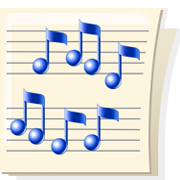 JETS音楽団@SMC919:30 – 21:00初めてのTOEIC  Yuri1019:30 – 21:00お仕事帰りの英会話 　　　　　　　  Jason11 National Foundation Day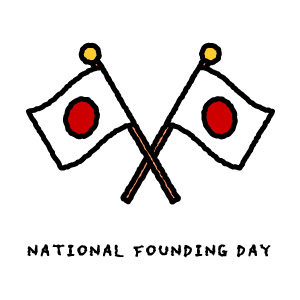 1219:30 – 21:00 TOEIC めざせ８００点！　　　　　　　新田先生1219:30 – 21:00 TOEIC めざせ８００点！　　　　　　　新田先生139:30 – 10:30   英会話(B/C)     Jason10:30 – 11:30 ニュースで英会話  　Yuri10:30 – 11:30  英会話 (Ａ)      Jason11:30 – 12:00  英語でDebate (Ａ) Yuri11:30 – 12:30 英会話 (B/C)     Jason139:30 – 10:30   英会話(B/C)     Jason10:30 – 11:30 ニュースで英会話  　Yuri10:30 – 11:30  英会話 (Ａ)      Jason11:30 – 12:00  英語でDebate (Ａ) Yuri11:30 – 12:30 英会話 (B/C)     Jason14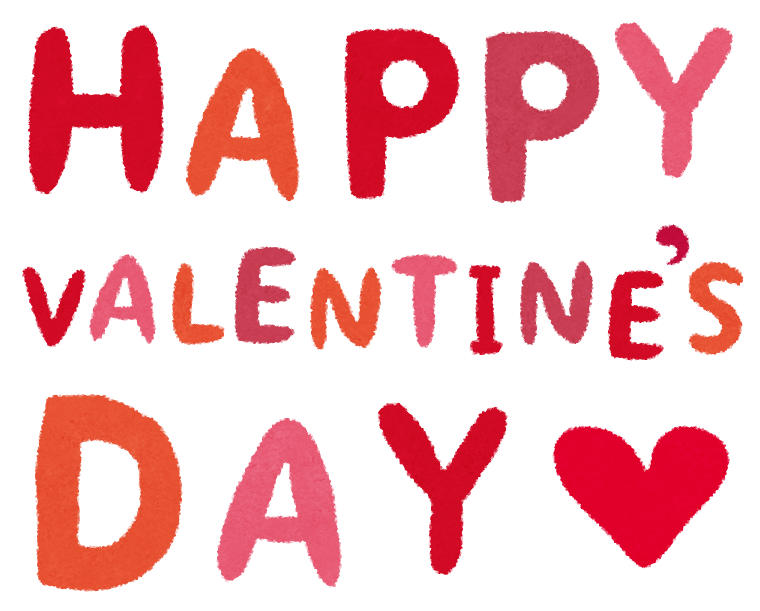 16:00 – 17:30  RobertBusiness English Cafe1516   No class @19:30 – 21:00初めてのTOEIC  Yuri1719:30 – 21:00 お仕事帰りの英会話                Jason189:30 – 10:30 英会話(B/C)        Robert10:30 – 11:00 英文法　            Yuri11:00 –11:30  英文法              Yuri11:30 – 12:30 英会話(B/C)       Robert10:30 –11:30  英会話（Ａ）        Robert11:30 –12:00ニュースで英会話(A)  Yuri1919:30 – 21:00 TOEIC めざせ８００点！           　　新田先生1919:30 – 21:00 TOEIC めざせ８００点！           　　新田先生209:30 – 10:30  英会話(B/C)     Jason10:30 – 11:30  英検準１級　　　　　 Yuri10:30 – 11:30  英会話 (Ａ)      Jason11:30 – 12:00  英語でDebate (Ａ) Yuri11:30 – 12:30  英会話 (B/C)    Jason209:30 – 10:30  英会話(B/C)     Jason10:30 – 11:30  英検準１級　　　　　 Yuri10:30 – 11:30  英会話 (Ａ)      Jason11:30 – 12:00  英語でDebate (Ａ) Yuri11:30 – 12:30  英会話 (B/C)    Jason2116:00 – 17:30   IanBusiness English Café222319:30 – 21:00初めてのTOEIC  Yuri2419:30 – 21:00お仕事帰りの英会話             　Jason259:30 – 10:30 英会話(B/C)         Kurt10:30 – 11:00 英文法　            Yuri11:00 –11:30  英文法              Yuri11:30 – 12:30 英会話(B/C)         Kurt10:30 –11:30  英会話（Ａ）          Kurt11:30 –12:00ニュースで英会話(A)  Yuri2619:30 – 21:00 TOEIC めざせ８００点！           　　新田先生2619:30 – 21:00 TOEIC めざせ８００点！           　　新田先生2619:30 – 21:00 TOEIC めざせ８００点！           　　新田先生279:30 – 10:30  英会話(B/C)     Jason10:30 – 11:30 ニュースで英会話　　 Yuri10:30 – 11:30  英会話 (Ａ)      Jason11:30 – 12:00  英語でDebate (Ａ) Yuri11:30 – 12:30 英会話 (B/C)     Jason2816:00 – 17:30   RobertBusiness English Café